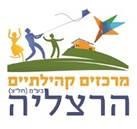 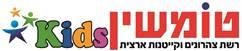 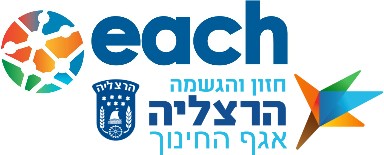 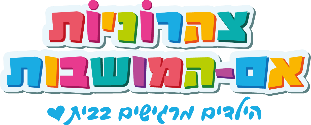 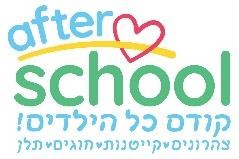 לוח חופשות תשפ"ב – גני ילדים הערות הערות הערות תאריך ימים חגים תשפ"ב חופשהחופשהחופשה6-8.9.21שני - רביעיראש השנהחופשהחופשהחופשה15-16.9.21רביעי - חמישיערב יום כיפור-יום כיפורחופשהקייטנה )1( חופשהקייטנה )1(חופשהקייטנה )1( חופשהקייטנה )1(חופשהקייטנה )1( חופשהקייטנה )1(20-23.9.2126.9.2127-28.9.2129.9.21שני – חמישי ראשון שני-שלישי רביעיערב סוכות-סוכות חוה"מ סוכות שמחת תורהאיסרו חגקייטנה )3(קייטנה)2(קייטנה )3(קייטנה)2(קייטנה )3(קייטנה)2(30.11-2.12.215-6.12.21שלישי – חמישיראשון - שניחנוכהקייטנה )1( חופשהקייטנה )1( חופשהקייטנה )1( חופשה16.3.2217.3.22רביעי חמישיתענית אסתר פוריםקייטנה )1(קייטנה )4( חופשהקייטנה )1(קייטנה )4( חופשהקייטנה )1(קייטנה )4( חופשה7.4.2210-13.4.2214-23.4.22חמישי ראשון-רביעיחמישי - שבתחופשה לפני ערב פסחפסח-חול המועד- איסרו חגחצי יום לימודיםחצי יום לימודיםחצי יום לימודים4.5.22רביעייום הזכרוןחופשהחופשהחופשה5.5.22חמישייום העצמאותקייטנה )1(קייטנה )1(קייטנה )1(19.5.22חמישילג בעומרחופשהחופשהחופשה5.6.22ראשוןחג שבועותקייטנה )1(קייטנה )1(קייטנה )1(6.6.22שניאיסרו חג שבועות15סה"כ